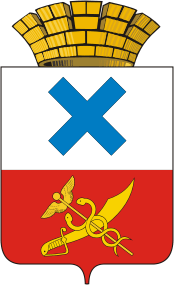 Администрация Городского округа «город Ирбит»Свердловской областиПОСТАНОВЛЕНИЕот  21 апреля 2021 года  № 600 -ПАг. ИрбитО внесении изменений в постановление администрации Муниципального образования город Ирбит от 15 апреля 2019 года № 500-ПА «Об утверждении Перечня должностных лиц Муниципального образования город Ирбит, уполномоченных составлять протоколы об административных правонарушениях в соответствии с Законом Свердловской области «Об административных правонарушениях на территории Свердловской области»  В целях приведения нормативного правового акта «Об утверждении Перечня должностных лиц Муниципального образования город Ирбит, уполномоченных составлять протоколы об административных правонарушениях в соответствии с Законом Свердловской области «Об административных правонарушениях на территории Свердловской области» в соответствие с Уставом Городского округа «город Ирбит» Свердловской области (в редакции решения Думы Муниципального образования город Ирбит от 26.11.2020 № 250), руководствуясь Законом Свердловской области от 27 декабря 2010 года                № 116-ОЗ «О наделении органов местного самоуправления муниципальных образований, расположенных на территории Свердловской области, государственным полномочием Свердловской области по определению перечня должностных лиц, уполномоченных составлять протоколы об административных правонарушениях, предусмотренных законом Свердловской области», Законом Свердловской области от 14 июня 2005 года № 52-ОЗ «Об административных правонарушениях на территории Свердловской области», руководствуясь Уставом Городского округа «город Ирбит» Свердловской области, администрация Городского округа «город Ирбит» Свердловской области ПОСТАНОВЛЯЕТ:         1. Внести в постановление администрации Муниципального образования город Ирбит от 15 апреля 2019 года № 500-ПА «Об утверждении Перечня должностных лиц Муниципального образования город Ирбит, уполномоченных составлять протоколы об административных правонарушениях в соответствии с Законом Свердловской области «Об административных правонарушениях на территории Свердловской области»» следующие изменения:  1) наименование постановления «Об утверждении Перечня должностных лиц Муниципального образования город Ирбит, уполномоченных составлять протоколы об административных правонарушениях в соответствии с Законом Свердловской области «Об административных правонарушениях на территории Свердловской области»»  заменить на  «Об утверждении Перечня должностных лиц Городского округа «город Ирбит» Свердловской области», уполномоченных составлять протоколы об административных правонарушениях в соответствии с Законом Свердловской области «Об административных правонарушениях на территории Свердловской области»;     2)  по всему тексту постановления и в приложении слова: «Муниципального образования город Ирбит»  заменить на слова:  «Городского округа «город Ирбит» Свердловской области» в соответствующем падеже.          2. Настоящее постановление опубликовать в общественно-политической газете «Восход» и разместить на официальном сайте администрации Городского округа «город Ирбит» Свердловской области (www.moirbit.ru).Глава Городского округа«город Ирбит» Свердловской области                                                         Н.В. Юдин